Ihr Ansprechpartner: Dirk Rott, Leiter Marketing	11.05.2021Presseinformation WP2105: Ergonomische Maschinenbedienung und Cloud-AnbindungBilder und Texte sind für die Veröffentlichung in der Fachpresse (Print und Online) freigegeben. Bitte senden Sie uns nach der Veröffentlichung ein Belegexemplar zu. Herzlichen Dank für Ihre Bemühungen im Voraus.__________________________________________________________________________Ergonomische Maschinenbedienung und Cloud-Anbindung
All-in-One HMI
Brillante VisualisierungMit dem All-in-One HMI cMT3161X wird die Bedienung von Maschinen zu einem echten Erlebnis. Das 15,6" Full-HD IPS Display mit 1920 x 1080 Pixeln und haptischem Feedback gehört zu den brillantesten Geräten am Markt. 
Die IIoT Standard-Protokolle OPC UA (Client) und MQTT ermöglichen die Kommunikation zwischen Maschinen/Anlagen und übergeordneten Leit-/Managementsystemen. Hierdurch wird die gleichzeitige Überwachung und Kontrolle der Übertragungsdaten gewährleistet.
Mehr Informationen: https://www.wachendorff-prozesstechnik.de/cmt3161x/Bildmaterial (Wachendorff Prozesstechnik):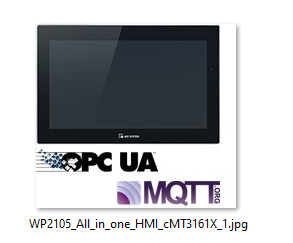 